2023-2024 STUDENT GOVERNMENT (STU GOV)CLASS OFFICER (PRESIDENT OR VICE PRESDENT) APPLICATIONWhat does it mean to be a Class Officer of Stu Gov? Being a Class Officer at The Webb Schools means you are an elected representative of the students within your class and a member of the Student Government at Webb. To serve effectively in this role requires the Class Officer’s commitment to prioritize leading by example through shaping and embracing the goals, values, and mission of the Webb Schools in words, action, and spirit. Holding an executive position in student government means your class has entrusted you with the responsibility to be their voice, and the power to wield it mindfully, respectfully, and effectively. To serve as a Student Government Class Officer means more than simply leading class meetings and attending Student Government meetings and events. It means you understand and embody the Four Pillars of Student Government - ServiceAdvocacyJoyful EngagementCollaborationWhat are the responsibilities of a Student Government Class Officer?Solicit thoughts, ideas, and feedback from your class.Collaborate with and support the Lead Class Advisor (LCA) on all class activities and programming.Organize, Plan, Attend, and Lead class meetings.Serve as a role model for your class and the student body.Act as an ombudsman for your class to communicate their hopes, wishes, thoughts, and concerns to the deans;for the deans to communicate information, hopes, feedback, and concerns to the student body.Organize and Execute community eventsInspire and Encourage behavior that aligns with the Four Pillars of Student GovernmentCollaborate with other Stu Gov Officers and other Webb Leadership GroupsWhat positions are available for the 2023-2024 Academic Year?Class President Class Vice President How can I apply to be a Class Officer? Complete the Application: Applications due Friday, April 21 @ 10:00P. Submit application to Mr. R (krosenfeld@webb.org). Campaign: April 22 – 27(WSC)/28(VWS); Applications will be posted to the WCC on 4/22.Present Your Speech - WSC: April 27 VWS: April 28Voting: April 27 (WSC); April 28 (VWS) during Class MeetingsResults will be announced on the 27th & 28th respectively. Results are based solely upon popular vote by members of your class, but candidates may be disqualified from the election should they violate any of the campaign or speech rules in a significant or egregious manner.Campaign GuidelinesPosters may be posted in community spaces with blue painter’s tape and with permission by the adult supervisors of the community space. No more than ONE (1) campaign email may be posted to STAS each day during campaigning week. (Reposting – We are discouraging reposting of campaign emails to eliminate over-cluttering STAS.) No passing out gifts (candy, gifts, snacks, favors, etc.).No negative campaigning allowed. Candidates in violation of this guideline will likely be disqualified from the election.Speech GuidelinesFocus on goals and visionFocus equally on content and deliveryNo passing out candy, treats, gifts, favorsNo more than 2 minutes & 15 seconds in lengthNo negative comments or character attacks on current officers or other candidatesNo use of profanity or derogatory languageAvoid unrealistic promises (ex. “If you elect me, I will eliminate Lights Out and homework.”)Application for Webb Student Government Class Officer
Name:Pui FongCurrent Grade:  11			Boarder or Day: BoarderStudent Signature __________Pui _______________________________________ Date ____17/4/23Advisor Signature 			 Date 4/18/23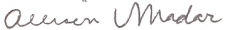 Answer the following questions as completely as possible. 
Please note: These answers will be posted on the Webb Canyon Chronicle (WCC) during campaigning week.Candidate Name: Applying for President or Vice President: What are THREE (3) goals you would devote your time to pursuing as a Class Officer of Stu Gov?Student communication. To make sure all idea, voices, and thoughts are being communicated. Student inclusivity. Listen and consider every student voice. Fun events. Make all student government events even more hype and fun, for everyone.Find and transcribe a quote that you believe best exemplifies your approach to leadership. Be sure to cite the person who is credited for the quotation. (Ex. “It is better to lead from behind and to put others in front, especially when you celebrate victory when nice things occur. You take the front line when there is danger. Then people will appreciate your leadership.” —Nelson Mandela)	“A good leader leads the people from above them. A great leader leads the people 	from within them.”	--M.D. ArnoldList THREE (3) skills or qualities you possess that you would utilize in your work as a Class Officer.Communication. I am good at making sure other people’s thoughts are reaching who they need to reach.Organization. I am skillful at organizing large events and ensuring they are what people want.Experience. I have 2 years of experience with student government already.Senator Diane Feinstein is attributed with saying, “Ninety percent of leadership is the ability to communicate something people want.” What do you believe is the greatest desire of your class? I believe that the greatest desire of the student body is for every individual to feel that they are integral and wanted in the Webb community. Not only this, but for the uniqueness of each individual to be main facet of the Webb community. I believe that this can be achieved through proper and efficient communication between the student body/individual students and student government. One possible way is the student feedback fishbowl where any student can anonymously give feedback or their own ideas.Please address each scenario with a paragraph response. During a class meeting, your class expresses an overwhelming desire to change a major school rule. Scenario 1: You believe the request is realistic, aligns with Webb’s mission and values, supports your class, and will improve your class’s Webb experience. How would you address this desire? In other words, what would you do in response to their request?As the senior class president, I believe it is my duty to listen, acknowledge, and address the desires of my class. This means to communicate the ideas and esires of my class top the people that need to hear them, and finally make it possible. If the request is desired by the majoirty of the class and it is realistic, the first step would be to take it to the rest of student government. I would first discuss the request with the class LCA and the vice president, and once acknowledged take it to the stuent government executives and deans.Scenario 2: You believe the request is UNrealistic, does NOT align with Webb’s mission and values, does NOT support your class, and will NOT improve their Webb experience. How would you address this desire? In other words, what would you do in response to their request?As I have said before, I believe it is the duty of the class president to communicate the ideas and desires of the class. That is what it meansto be the class represewntative/officer. That being said, if the request is completely unmrealistic, I would still go and discuss the request with the LCA and vice presdient. However, I would frist tell the clas thjat the request is unrealistic and does not align with Webb's mission and values. Kind of as a initial warning that it probably won't go through. However, I would still communicate it to the people that need top hear it (LCA, VP, execs, deans). Essentially, I would hear out the desires and request from the class and if I believe it does not align at all with Webb's mission, I would say so to not make any unrealistic promises. Afterwards, discuss it with the rest of student government. I believe the key aspect of a great leader in these two scenarioes is to be transparent while acknowledging the needs and desires of the class. As well as striving for the best possible actions for the overall Webb experience of the class.